Drogie dzieci, oto kolejne z ćwiczeń z gimnastki buzi i języka, wierzę, że dacie radę i wykonacie je razem z rodzicami. Powodzenia !Mój mail do kontaktu: j.zolopa@onet.euPani AsiaĆwiczenia artykulacyjne – musztraCzytamy dzieku wierszyk i wykonujemy ćwiczenia języka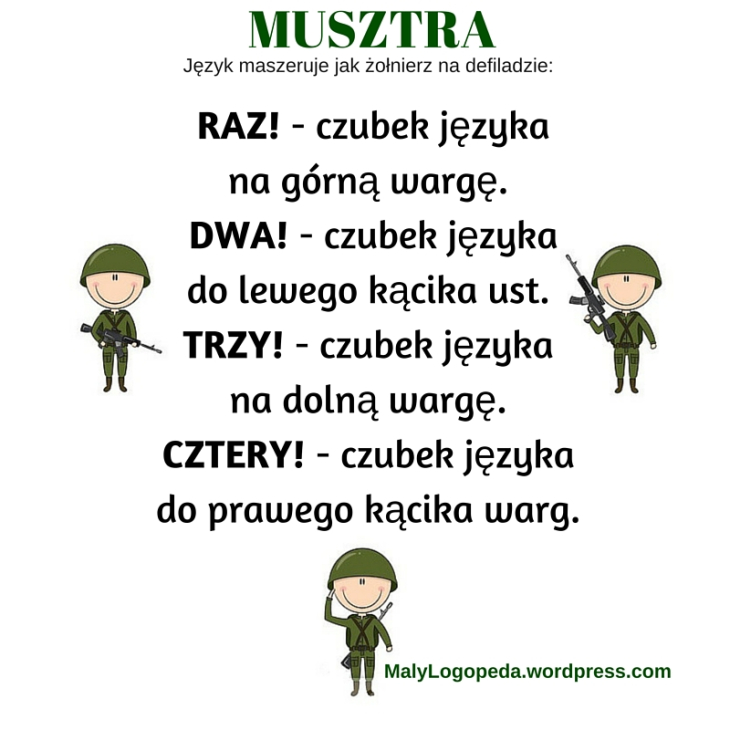 Ćwiczenia oddechowe – gra planszowaGra planszowa z ćwiczenia oddechowymi. Potrzebujemy kostki, pionków (mogą to być figurki zabawek), baniek mydlanych, balonika, piórka, chustę, słomkę). 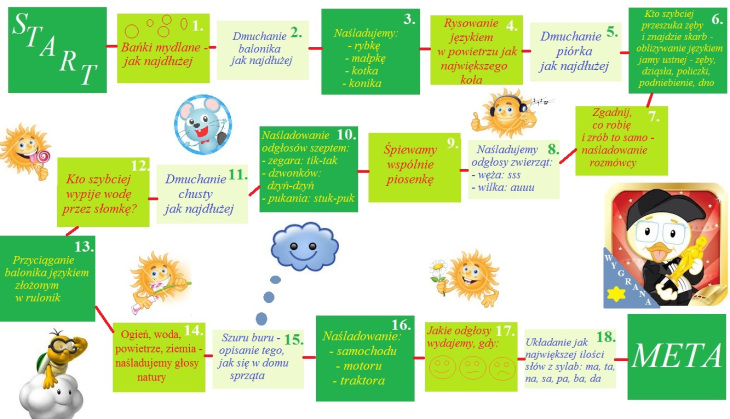 Ilustracja z pytaniami – Tolek kupuje chlebZadajemy dziecku pytania podane na karcie pracy 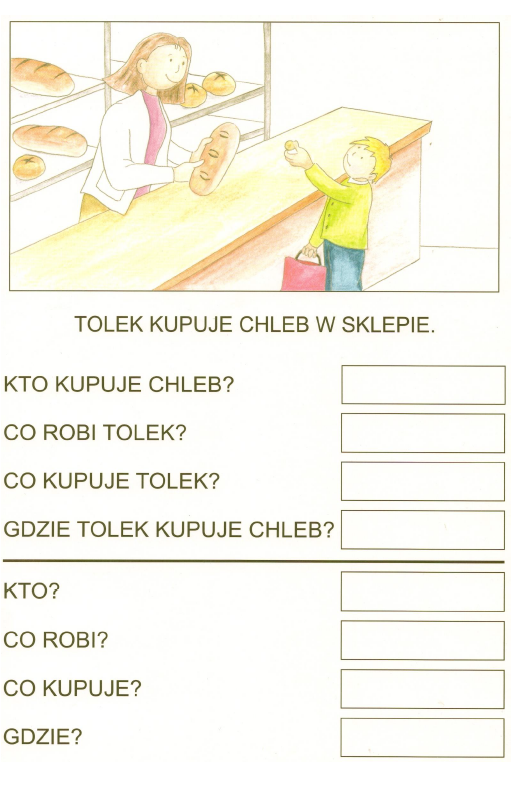 Ćwiczenia słuchu fonematycznegoZaznacz kredką lub wskaż paluszkiem obrazki których nazwa zaczyna się od sylaby [so]. 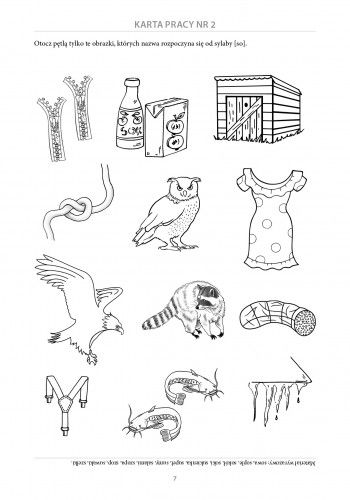 